ОЦЕНОЧНЫЕ СРЕДСТВАДЛЯ РЕГИОНАЛЬНОЙ ОЛИМПИАДЫ ПРОФЕССИОНАЛЬНОГО МАСТЕРСТВА«ПрофиСтарт»по УГС 44.00.00 Образование и педагогические наукиТЕОРЕТИЧЕСКОЕ ЗАДАНИЕ  «ТЕСТИРОВАНИЕ»(демоверсия, включающая инструкцию по выполнению)Время, отведенное на выполнение данного задания – 1 час 40 минут (100 мин.)Максимальное количество баллов за выполнение данного задания – 10.Условия выполнения задания:Тестовое задание выполняется в форме компьютерного тестирования на платформе Центра опережающей профессиональной подготовки Ульяновской областиТестирование проводится в компьютерном классе с доступом каждого участника Олимпиады к ноутбуку с необходимым программным обеспечением.  Варианты задания содержат 4 типа вопросов: закрытой формы с выбором ответа, открытой формы с кратким ответом, на установление соответствия, на установление правильной последовательности.Инвариантная часть задания содержит вопросы по четырём тематическим направлениям, общим для всех специальностей среднего профессионального образования: информационные технологии в профессиональной деятельности; системы качества, стандартизации и сертификации; охрана труда, безопасность жизнедеятельности, безопасность окружающей среды; экономика и правовое обеспечение профессиональной деятельности. Вариативная часть задания содержит вопросы по темам, общим для специальностей, входящих в УГС СПО 44.00.00 Образование и педагогические науки: теория обучения, теория воспитания, возрастная анатомия, физиология, гигиена, психология (общая, возрастная, психология общения).Для выполнения задания участнику предоставляется инструкция ЦОПП.ИНСТРУКЦИЯ ПО ВЫПОЛНЕНИЮ ЗАДАНИЯУважаемый участник!Вам предлагается задание «Тестирование», которое включает две части: 		1) Инвариантная часть задания содержит вопросы по четырём тематическим направлениям, общим для всех специальностей среднего профессионального образования:		- информационные технологии в профессиональной деятельности;		- системы качества, стандартизации и сертификации;		- охрана труда, безопасность жизнедеятельности, безопасность окружающей среды;		- экономика и правовое обеспечение профессиональной деятельности.		2) Вариативная часть задания содержит вопросы по направлениям, общим для специальностей, входящих в УГС СПО 44.00.00 Образование и педагогические науки:- теория обучения;- теория воспитания;- возрастная анатомия, физиология, гигиена; - психология (общая, возрастная, психология общения).Каждая часть включает вопросы четырех типов: - закрытой формы с выбором ответа; - открытой формы с кратким ответом; - на установление соответствия; - на установление правильной последовательности.		Задание выполняется в форме компьютерного тестирования в аудитории с доступом каждого участника Олимпиады к ноутбуку. 		Время, которое отводится на выполнение задания: 1 час 40 минут (100 минут).Желаем Вам успехов!ПРИМЕРНЫЕ ТЕСТОВЫЕ ЗАДАНИЯИНВАРИАНТНАЯ ЧАСТЬФрагмент какого элемента пользовательского интерфейса Excel 2007 изображён на рисунке?Строка состоянияПанель быстрого доступаСтрока формулТаблицаПрограмма для просмотра WEB-страниц называется ____________.Определите соответствие между расширением файла и его содержанием:Установите последовательность запуска программы MS PowerPoint 2013:Главное меню Программы MicrosoftPowerPointПускАккредитация – это…Официальное признание в том, что испытательная лаборатория правомочна проводить конкретные испытанияДокумент, который орган по сертификации наделяет орган правом использовать знаки соответствия своей продукцииПроцесс, устанавливающий правила определения результатов испытанийДокумент, устанавливающий руководящие принципы, характеристики различных видов деятельностиДобровольное подтверждение соответствия осуществляется по инициативе ____________.Установите соответствие между знаками и их названиями:Установите правильную последовательность разделов Технического регулирования на продукцию:Применение стандартовТребования к продукцииГосударственный контрольПодтверждение соответствияЗаключительные и переходные положенияНа что имеет право каждый работник:На сохранение места работы и среднего заработка в случае приостановления работ вследствие нарушения требований охраны труда не по вине работникаНа дополнительные компенсации при низком уровне травматизма и профзаболеваний в организацииНа ежегодный медицинский осмотр за счёт средств работодателя10. Чрезвычайная ситуация – это ____________ на определенной территории, сложившаяся в результате аварии, опасного природного явления, катастрофы, стихийного или иного бедствия, которые могут повлечь или повлекли человеческие жертвы и т.д.11. Установите соответствие между видом ответственности за нарушение законодательных и правовых нормативных актов по безопасности труда и условиями ее наступления:12. Укажите правильный порядок применения порошкового огнетушителя:Выдернуть чекуСорвать пломбуПоднести огнетушитель к очагу горения Нажать на верхнюю ручку запорно-пускового устройства  Направить сопло или шланг-раструб на очаг горения13. Себестоимость продукции – это:Затраты материальных и трудовых ресурсов на производство и реализацию продукции или оказание услуг в денежном выраженииКоличественные затраты   материальных и трудовых ресурсов на производство и реализацию продукции или оказание услугТехнологические затраты материальных и трудовых ресурсов на производство и реализацию продукции или оказание услугЗатраты материальных и трудовых ресурсов на производство продукции или оказание услуг в денежном выражении 14. Соглашение двух или нескольких лиц об установлении, изменении или прекращении гражданских прав и обязанностей называется ____________.15.  Установите соответствие между видом  ответственности и мерой наказания:16. Установите порядок заключения трудового договора:Наступление испытательного срока Подача письменного заявления работникомЗнакомство работника с условиями труда и оплатыПредъявление соискателем необходимых документов, конкурс документов претендентовПриказ работодателя о приеме на работуПодписание трудового договораВАРИАТИВНАЯ ЧАСТЬ1. Гигиена детей и подростков – это…А) наука, изучающая влияние факторов среды о производственной деятельности на организм. Б) наука, изучающая взаимодействие ребенка с внешней средой В) наука, изучающая создание благоприятных условий для труда и отдыха.Способность ритмически сокращаться без внешних раздражителей называется __________ сердца.3. Установите соответствие между понятием и его определением.4. Восстановите последовательность звеньев рефлекторной дуги:А) двигательный нейронБ) чувствительный нейронВ) вставочный нейронГ) рецепторД) эффектор (рабочий орган)5.  Дети, попавшие в стаю животных в раннем возрасте, личностями не становятся, потому что:А) для развития личности не было предпосылок.Б) для развития личности не были созданы условия.Человек, живущий в обществе, обладающий сознанием, занимающий определенное место в обществе и выполняющий определённые социальные роли это – __________________ .Установите соответствие между познавательными процессами и их характеристиками.  Расположите этапы формирования умственных действий последовательно: от первого до последнего.   А. Практические действия с предметами и их изображениями  Б. Сокращение внутренних действий. Использование понятий.   В. Этап громкой речи  Г.  Ориентировочный этап  Д.  Некоторое сокращение внешних практических действий  Е.  Развернутые внутренние действия.9. Эгоцентризм (по Ж. Пиаже) – это:А. Разрыв между моральным сознанием ребенка и его реальным поведением.Б. Неспособность ребенка встать на объективную точку зрения, точку зрения другого человека.В. Пристрастность детских суждений «мое все хорошее».Г. Формирование эгоистических черт характера10. В приведенном примере у ребенка не развит _____________ вид мышления. Мама предложила дочке Нине решить задачу: «Летели 4 птички, сели на деревья. На каждое дерево села 1 птичка. Сколько было деревьев?» Нина задачу не решила. Тогда мама вырезала из бумаги птичек и деревья и снова предложила дочке решить задачу. Девочка решила задачу правильно.11. Приведите в соответствие возрастной период и ведущую деятельность, соответствующую данному возрасту. 12. Определите последовательность возникновения ведущих видов деятельности в онтогенезеА. Эмоциональное общение                                   Б.  Игра                                                                    В. Интимно-личностное общение                               Г. Учебная деятельность                                      Д. Предметная 13. О какой стороне общения идет речь в данном примере?Студент увидел, как другой студент при разговоре с ним смотрит в сторону, и подумал: «На что же он так обиделся?» А. ИнтерактивнаяБ. ПерцептивнаяВ. Коммуникативная14. В примере: «Студенты вместе составляют таблицу по изучаемому материалу» речь идет об  __________________ стороне общения.15. Приведите в соответствие данные средства общения и объём информации, получаемой с их помощью при общении (исследования А. Меграбиана)16. Установите последовательность возникновения форм общения ребёнка со взрослыми А. Внеситуативно-познавательнаяБ. Ситуативно-деловаяВ. Ситуативно-личностнаяГ. Внеситуативно-личностнаяВОПРОСЫ ПО ПЕДАГОГИКЕ(специальность 44.02.02 Преподавание в начальных классахСпециальность 44.02.05 Коррекционная педагогика в начальном образовании)17 (НШ). Дидактика – это… 1) педагогическая теория обучения, дающая научное обоснование его содержания, методов и организационных форм.2) теория обучения, воспитания и развития личности в образовательном учреждении.3) наука, изучающая закономерности и принципы обучения на разных возрастных этапах.4) педагогическая наука, определяющая методологические основы образования.18 (НШ). Обучение – процесс организации деятельности обучающихся по овладению знаниями, умениями, навыками и ___________________ , приобретению опыта деятельности, развитию способностей, приобретению опыта применения знаний в повседневной жизни и формированию обучающихся мотивации получения образования в течение всей жизни.19 (НШ). Установите соответствие между методами обучения и группой, к которой они относятся20 (НШ). Восстановите логическую последовательность этапов учебного занятия закрепления знаний:1) Организация начала занятия. 2) Закрепление знаний и способов действий.3) Контроль и самопроверка знаний. Подведение итогов занятия Рефлексия. Информация о домашнем задании. Инструктаж по его выполнению4) Проверка выполнения домашнего задания. Подготовка к основному этапу занятия.21 (НШ). Результатом гражданско-патриотического воспитания являются:1) Неравнодушие к жизненным проблемам других людей, сочувствие к человеку, находящемуся в трудной ситуации.2) Уважительное отношение к воинскому прошлому и настоящему нашей страны, уважение к защитникам Родины.3) Знание традиций своей семьи и образовательной организации, бережное отношение к ним.4) Ценностное и творческое отношение к учебному труду, понимание важности образования для жизни человека.22 (НШ). Выражение содержания воспитательной работы через определенную структуру отношений педагогов и учащихся – это _____________ воспитания.23 (НШ). Установите соответствия между методами воспитания и группой, к которой они относятся24 (НШ). Восстановите логическую последовательность этапов коллективного творческого дела (КТД)1) Последействие.2) Коллективная подготовка.3) Подготовка педагога к КТД. 4) Коллективное целеполагание и планирование. 5) Коллективное подведение итогов (коллективный анализ). 6) Проведение дела. ВОПРОСЫ ПО ПЕДАГОГИКЕ(специальность 44.02.01 Дошкольное образование)17 (ДО). К какому принципу обучения вы отнесете дидактическое правило: «Строй учебный процесс так, чтобы накопление новых знаний одновременно закрепляло старые». А) научность.Б) воспитывающий характер обучения.В) прочность.Г) наглядность. 18 (ДО). Многократное выполнение учебных действий (умственных или практических) с целью овладения учебными, практическими умениями и навыками  - это…19 (ДО). Установите соответствие между понятиями и их характеристиками20 (Д).  Установите последовательность овладения знаниямиа) применение на практикеб) восприятиев) запоминаниег) осмысление.21 (ДО). Результатом использования методов организации деятельности являются:а) умения, навыки, привычки поведения б) мотивы поведенияв) знания о правилах поведенияг) представления и убеждения22 (ДО). Процедура использования комплекса методов и приёмов по достижению воспитательных целей и задач – это _______________ воспитания.23 (ДО).  Установите соответствие между понятиями и их характеристиками24 (ДО). Установите правильную последовательность структурных компонентов воспитательного процесса:а) овладение знанием норм и правил.Б) формирование поведенияв) формирование убеждений.Г) формирование чувствПРАКТИЧЕСКОЕ ЗАДАНИЕ«ЗАЩИТА ПОРТФОЛИО»(демоверсия, включающая инструкцию по выполнению)ЗАДАНИЕ «Защита портфолио»Время, отведенное на выполнение задания – 5 минут Максимальное количество баллов – 10 Условия выполнения задания: 1) задание выполняется в аудитории; 2) для выполнения задания каждому участнику Олимпиады обеспечивается доступ к ноутбуку с необходимым программным обеспечением и интерактивной панели3) для выполнения задания участнику предоставляется инструкция.ИНСТРУКЦИЯ ПО ВЫПОЛНЕНИЮ ЗАДАНИЯУважаемый участник!Вам предлагается задание «Защита портфолио», выполнение которого потребует от Вас проявления умений отслеживания ваших индивидуальных достижений, динамики развития профессионально-значимых качеств, успешности общих и профессиональных компетенций на основе накопления и систематизации документов, отзывов, работ, других свидетельств; умений устной и письменной коммуникации, а также навыков использования информационно-коммуникационных технологий в профессиональной деятельности. Задание выполняется в аудитории с доступом Участника к ноутбуку с установленным программным обеспечением и интерактивной панели. При оценивании задания будут учитываться следующие критерии: обоснованность структуры и содержания портфолионаличие документов, подтверждающих успешность освоения компетенций, достижений в научной и творческой деятельности наличие учебно-методических материалов с учётом вида учебного заведения, особенностей класса/группы и личности обучающихся/воспитанников, их соответствие требованиям нормативно-правовых документов и требованиям к оформлению документации данного виданаличие задач в области собственного методического и личностного развитияграмотность и выразительность речиэстетика дизайна и интерактивность электронной презентации Желаем Вам успехов!ПРАКТИЧЕСКОЕ ЗАДАНИЕ«ПЕРЕВОД ПРОФЕССИОНАЛЬНОГО ТЕКСТА»(демоверсия, включающая инструкцию по выполнению)ЗАДАНИЕ «Перевод профессионального текста (сообщения)» на английский язык/ немецкий языкВремя, отведенное на выполнение задания – 1 час (60 мин.) Максимальное количество баллов – 10 (5 баллов – перевод текста и 5 баллов – ответы на вопросы по тексту). Условия выполнения задания: 1) задание выполняется в компьютерном классе; 2) для выполнения задания каждому участнику Олимпиады обеспечивается доступ к ноутбуку с необходимым установленным офисным программным обеспечением MS Office для оформления перевода в программе Microsoft Word и ответов на вопросы; 3) для выполнения задачи участник Олимпиады может воспользоваться электронным словарем; 4) перевод текста, а также ответы на вопросы следует оформить в редакторе Word, шрифт Times New Roman, интервал 1,5, шрифт (кегль) 14 пт, параметры страницы: слева , справа , сверху  и снизу . Абзацный отступ ; 5) для выполнения задания участнику предоставляется инструкция и специальный электронный шаблон.Задание включает выполнение 2-х задач:ЗАДАЧА № 1 Текст задачи: прочитайте предложенный текст и выполните его перевод на русский язык. ЗАДАЧА № 2 Текст задачи: дайте ответы на представленные вопросы на иностранном языке. ИНСТРУКЦИЯ ПО ВЫПОЛНЕНИЮ ЗАДАНИЯУважаемый участник!Вам предлагается задание «Перевод профессионального текста», выполнение которого потребует от Вас проявления умений применять лексику и грамматику иностранного языка для перевода текста на профессиональную тему, демонстрации навыков письменной коммуникации, а также навыков использования информационно-коммуникационных технологий в профессиональной деятельности. Данное задание состоит из двух задач: 1) выполнение перевода иностранного текста на русский язык; 2) ответы на вопросы по содержанию текста на иностранном языке. Задание выполняется на компьютере с установленным офисным программным обеспечением MS Office для оформления перевода и ответов на вопросы в программе Microsoft Word с использованием специального электронного шаблона. Перевод текста, а также ответы на вопросы следует оформить в редакторе Word, шрифт Times New Roman, интервал 1,5, шрифт (кегль) 14 пт, параметры страницы: слева , справа , сверху  и снизу . Абзацный отступ .При выполнении задания Вы можете воспользоваться электронным словарём Multitran. Иконку словаря можно найти на рабочем столе Вашего компьютера. После завершения работы сохраните файл в указанной Организатором Олимпиады папке. При оценивании задания будут учитываться следующие критерии: 1) эквивалентность перевода оригинальному тексту; 2) соответствие переведенного текста нормам русского литературного языка; 3) корректность перевода профессиональных терминов на русский язык; 4) содержание ответов на поставленные вопросы; 5) грамотность при построении ответов на вопрос. Желаем Вам успехов!ПРИМЕРНЫЕ ТЕКСТЫ ДЛЯ ПЕРЕВОДАТекст для перевода (английский язык)Translate the following text.My Future Profession	Many young people consider teaching as a career. It’s not surprising – teachers play a very important role in our lives. They serve humanity doing the most vital job of all. The successful solution of the complex tasks of upbringing depends to a great extent on the teacher, his professional skill and cultural background. 	Every job has its pros and cons. The profession of a teacher is not an exception. On the one hand this work is creative and varied. Teaching is a constant stream of decisions and a real challenge to one’s character and abilities; it requires a flexible approach to every lesson and good communication skills. This profession can be rewarded if you like dealing with children because children will love you too. On the other hand most jobs are done within the usual office hours from .m. till 5 p.m. but not for teachers. They are devoted to their work and their evenings are usually spent in marking exercise books and preparing for the next lesson. Teachers oftencomplain that they are overworked and underpaid. 	To be a teacher is a great responsibility. Everybody knows that it isn’t easy to teach modern children. Teachers don’t only give knowledge in their own subject. They must be a model of competence and know a lot of things in many other subjects.A teacher is a person who is always mastering and learning himself while teaching others because every time you learn something new you become something new. An ignorant teacher teaches ignorance but a good teacher catalyzes in his pupils the burning desire to know. Modern school is aimed to develop individual abilities of children, independent thinking and creativity. 	To be a good teacher you must be deeply interested in what you are doing. You have to be quite creative and well educated yourself. Besides a teacher should have such personal qualities as generosity, tolerance, flexibility and so on. A boring teacher teaches boredom, so a teacher cannot afford being dull or narrow-minded. Only bright personalities are respected by audience. Teachers have to be clever and obtain a set of specific skills to be able to explain difficult points in simple words because they must develop their pupils’ intellect, form their views and characters, their attitude to life and to other people.	As for me I made my choice long ago – I want to become a teacher. I cannot say that all the necessary qualities can be found in me but I’m keen on this profession and I’ll do my best to match it. It’s not easy, as it may seem at first but I think that love for children combined with the knowledge I’ll get at the University would be quite enough to succeed in my future work.2. Answer the following questions.	1. Why do young people consider teaching as a career?	2. What are the advantages of this profession?	3. Teaching is done within the office hours from .m. till 5 p.m., isn’t it?            4. What must a good teacher know?            5. What kind of person should a good teacher be?Текст для перевода (немецкий язык)Lesen Sie und ubersetzen Sie den Text.Emanuel und die Schule(Nach Christine Nöstlinger)
              Emanuel ist ein mittelmäßiger Schüler. Er ist nicht besonders fleißig und er ist nicht besonders faul. Manchmal sitzt er in der Stunde und träumt. Manchmal hört er sehr aufmerksam zu, antwortet gut und sagt dann etwas Kluges. Die Mitschüler haben Emanuel gern, aber richtige Freunde hat er nicht. Er wohnt sehr weit von der Schule. Er muss neun Stationen mit dem Autobus fahren, um zur Schule zu kommen. Und Freundschaften halten so große Entfernungen nicht aus. Freunde muss man zur Hand haben. Mit der Lehrerin versteht sich Emanuel nicht besonders gut. Sie hat böse Augen und ist unfreundlich zu ihm. Wenn es läutet, ist der Junge sehr froh, nach Hause gehen zu dürfen.             Aber eines Tages, — um genau zu sein, eines Donnerstags, — kommt Emanuel in die Klasse hinein und sieht am Tisch eine andere Lehrerin. Sie ist sehr jung und hat himmelblaue Augen und blonde Haare und sieben Sommersprossen auf der Nase. Sie lächelt freundlich. Den ganzen Vormittag sitzt Emanuel froh an seinem Tisch. Er träumt sich nicht weg.
Er schaut nur die neue Lehrerin an: die sieben Sommersprossen und die himmelblauen Augen. Er will aufmerksam sein und ihr gefallen.              Alle Kinder in der Klasse mögen die neue Lehrerin, aber Emanuel liebt sie. Jetzt braucht er mehr Zeit für die Hausaufgaben, denn er macht sie ganz richtig und schön sauber.
Die neue Lehrerin erinnert ihn an seine verstorbene Mutter. Die Mutti hatte auch solche himmelblauen Augen, sieben Sommersprossen auf der Nase und war auch immer freundlich.2. Beantworten Sie folgende Fragen:1) Wie beschreibt die Autorin Emanuel zu Beginn der Erzählung?2) Warum liebt er die alte Lehrerin nicht?3) Was ist eines Tages in Emanuels Schule passiert?4)  Wie sieht die neue Lehrerin  aus?5)Warum liebt Emanuel die neue Lehrerin?
ПРАКТИЧЕСКОЕ ЗАДАНИЕ ПО РЕШЕНИЮ ПРОФЕССИОНАЛЬНЫХ ЗАДАЧИНВАРИАНТНАЯ ЧАСТЬ «СБОРКА И ПРОГРАММИРОВАНИЕ ЗАДАННОЙ МОДЕЛИ РОБОТОТЕХНИКИ В СООТВЕТСТВИИ С ПРЕДЛОЖЕННОЙ ТЕМОЙ» (демоверсия, включающая инструкцию по выполнению)Тема: «Экология города»Модель робототехники: тягачВремя, отведенное на выполнение данного задания: 90 минутМаксимальное количество баллов за выполнение данного задания: 25. Условия выполнения задания:  задание выполняется в компьютерном классе;  для выполнения задания каждому участнику Олимпиады предоставляются: - ноутбук с установленным программным обеспечением Lego WeDo 2.0; - комплект робототехники Lego WeDo 2.0; - электронный планшет;- инструкции по сборке модели;- инструкция по выполнению задания.Выполнение задания включает решение 2-х задач:ЗАДАЧА №1. Сборка и программирование заданной модели (конструкции) робототехникиТекст задачи: Собрать заданную модель (конструкцию) робототехники на основе предоставленных инструкций по сборке.Запрограммировать собранную модель (конструкцию) по базовому алгоритму.Изменить модель (конструкцию) в соответствии с оригинальным замыслом по предложенной теме.Изменить блоки программы в соответствии с оригинальным замыслом по предложенной теме.Протестировать действие модели в соответствии с программой.ЗАДАЧА №2. Видеозапись оригинальной модели (конструкции) робототехникиТекст задачи: Осуществить видеосъемку оригинальной модели (конструкции) робототехники с использованием электронного планшета по следующему алгоритму: - модель;- измененная программа;- действие модели в соответствии с программой. Перенести видеозапись на указанный организаторами ноутбук в папку «Робот» и переименовать файл в соответствии с номером участника по жеребьевке.ИНСТРУКЦИЯ ПО ВЫПОЛНЕНИЮ ЗАДАНИЯУважаемый участник!Вам предлагается инвариантная часть профессионального задания «Сборка и программирование заданной модели робототехники в соответствии с предложенной темой», выполнение которого потребует от Вас:- знаний по сборке и программированию модели (конструкции) робототехники;- практических умений по сборке, программированию, запуску и съемке модели робототехники;- соблюдения правил техники безопасности при работе с конструктором.Выполнение задания включает решение 2-х задач:сборку и программирование заданной модели (конструкции) робототехники;видеозапись оригинальной модели (конструкции) робототехники. Тема: «Экология города»Модель робототехники: тягачВремя, отведенное на выполнение данного задания: 90 мин.Максимальное количество баллов за выполнение данного задания: 25. Задание выполняется в компьютерном классе. Для выполнения задач каждому участнику Олимпиады предоставляются ноутбук с установленным программным обеспечением Lego WeDo 2.0, комплект робототехники Lego WeDo 2.0, электронный планшет, инструкции по сборке модели, инструкция по выполнению задания.ЗАДАЧА №1. Сборка и программирование заданной модели (конструкции) робототехникиТекст задачи: Соберите заданную модель (конструкцию) робототехники на основе предоставленных инструкций по сборке.Запрограммируйте собранную модель (конструкции) по базовому алгоритму.Измените модель (конструкцию) в соответствии с оригинальным замыслом по предложенной теме.Измените блоки программы в соответствии с оригинальным замыслом по предложенной теме.Протестируйте действие модели в соответствии с программой.ЗАДАЧА №2. Видеозапись оригинальной модели (конструкции) робототехникиТекст задачи: Осуществите видеосъемку оригинальной модели (конструкции) робототехники с использованием электронного планшета по следующему алгоритму: - модель;- измененная программа;- действие модели в соответствии с программой. Перенесите видеозапись на указанный организаторами ноутбук в папку «Робот» и переименуйте файл в соответствии с номером участника по жеребьевке.При оценивании задания будут учитываться следующие критерии:соответствие собранной модели базовой инструкции по сборке, использование дополнительных оригинальных конструкций;соответствие программирования модели заданному образцу, использование дополнительных блоков управления операторами;соответствие действия оригинальной модели измененному алгоритму;прочность собранной конструкции;качество видеосъемки (фон, изображение, звук).Желаем Вам успехов!ПРАКТИЧЕСКОЕ ЗАДАНИЕ ПО РЕШЕНИЮ ПРОФЕССИОНАЛЬНЫХ ЗАДАЧВАРИАТИВНАЯ ЧАСТЬ «ПОДГОТОВКА МОТИВАЦИОННОГО ВИДЕОРОЛИКА ПО ЗАДАННОЙ СОЦИАЛЬНО ЗНАЧИМОЙ ТЕМЕ ДЛЯ ЗАНЯТИЯ С ДЕТЬМИ С ИСПОЛЬЗОВАНИЕМ СОЗДАННОЙ МОДЕЛИ РОБОТОТЕХНИКИ» (демоверсия, включающая инструкцию по выполнению)Тема: «Экология города»Модель робототехники: тягачОсобенности класса/группы обучающихся/воспитанников:Время, отведенное на выполнение данного задания: 90 минут.Максимальное количество баллов за выполнение данного задания: 25. Условия выполнения задания:  задание выполняется в компьютерном классе;  для выполнения задания каждому участнику Олимпиады предоставляются: - ноутбук с установленным видеоредактором Movie Maker; - кейс, включающий текстовые, графические файлы, аудио-и видеоматериалы; - видеозапись оригинальной модели робототехники;- инструкция по выполнению задания.Выполнение задания включает решение 1 задачи.ЗАДАЧА №1. «Подготовка мотивационного видеоролика по заданной социально значимой теме для занятия с детьми с использованием созданной модели робототехники» Текст задачи: Определить проблему в контексте заданной социально значимой темы и отразить ее в названии мотивационного видеоролика.Определить сюжет мотивационного видеоролика.Определить содержание мотивационного видеоролика на основе предложенного кейса в соответствии с особенностями класса/группы обучающихся/воспитанников.Подготовить мотивационный видеоролик длительностью не менее 60 и не более 90 секунд с использованием инструментов видеоредактора Movie Maker. Отобразить в видеоролике преимущества оригинальной модели робототехники в решении проблемы.Cохранить видеоролик в формате mp4 в указанной организатором папке в соответствии с номером участника по жеребьевке.ИНСТРУКЦИЯ ПО ВЫПОЛНЕНИЮ ЗАДАНИЯУважаемый участник!Вам предлагается вариативная часть профессионального задания «Подготовка мотивационного видеоролика по заданной социально значимой теме для занятия с детьми с использованием созданной модели робототехники», выполнение которого потребует от Вас:- знаний в области педагогики, психологии и информационных технологий;- практических умений по поиску, анализу и интерпретации информации и использования информационных технологий для выполнения задач профессиональной деятельности;- умений разрабатывать учебно-методические материалы с учетом особенностей класса/группы и отдельных обучающихся/воспитанников;  - соблюдения правил техники безопасности при работе с компьютерной техникой.Выполнение задания включает решение 1 задачи: подготовку мотивационного видеоролика по заданной социально значимой теме для занятия с детьми с использованием созданной модели робототехники.Время, отведенное на выполнение данного задания – 90 минутМаксимальное количество баллов за выполнение данного задания – 25. Задание выполняется в компьютерном классе. Для выполнения задач каждому участнику Олимпиады предоставляются ноутбук с установленным видеоредактором Movie Maker; кейс, включающий текстовые, графические файлы, аудио-и видеоматериалы; видеозапись оригинальной модели робототехники; инструкция по выполнению задания.ЗАДАЧА №1. «Подготовка мотивационного видеоролика по заданной социально значимой теме для занятия с детьми с использованием созданной модели робототехники» Тема: «Экология города»Модель робототехники: тягачОсобенности класса/группы обучающихся/воспитанников:Текст задачи: Определите проблему в контексте заданной социально значимой темы и отразите ее в названии мотивационного видеоролика.Определите сюжет мотивационного видеоролика.Определите содержание мотивационного видеоролика на основе предложенного кейса в соответствии с особенностями класса/группы обучающихся/воспитанников.Подготовьте мотивационный видеоролик длительностью не менее 60 и не более 90 секунд с использованием инструментов видеоредактора Movie Maker. Отобразите в видеоролике преимущества оригинальной модели робототехники в решении проблемы.Cохраните видеоролик в формате mp4 в указанной организатором папке в соответствии с номером участника по жеребьевке.При оценивании задания будут учитываться следующие критерии:соответствие проблемы и содержания мотивационного видеоролика заявленной теме;логичность и последовательность кадров видеоролика;соответствие мотивационного видеоролика особенностям класса/группы обучающихся/воспитанников;информационная насыщенность видеоролика (наличие графической, звуковой и видеоинформации); наличие и целесообразность эффектов в кадре и между кадрами, монтаж.Желаем Вам успехов!1.exeAИзображение2.jpgБТекст3.docВМузыка4.mp3ГПрограмма1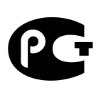 АЗнак обращения на рынке Российской Федерации2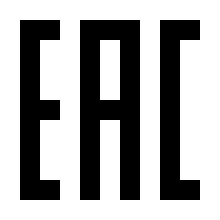 БЗнак соответствия при обязательной сертификации в Российской Федерации3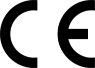 ВЗнак соответствия техническим регламентам Таможенного Союза ЕврАзЭС4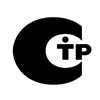 ГЗнак соответствия требованиям директив стран Европейского Союза1Дисциплинарная AВзыскание материального ущерба с виновного должностного лица2АдминистративнаяБУвольнение с должности с лишением права занимать определенные должности на срок до пяти лет3МатериальнаяВНаложение штрафа на виновное должностное лицо4УголовнаяГЗамечание, выговор, увольнение1ДисциплинарнаяАШтраф2МатериальнаяБЛишение свободы3АдминистративнаяВВозмещение ущерба4УголовнаяГВыговор1.КлеткаАЧасть организма, имеющая определённую форму, строение, выполняющая определённую функцию2.ОрганизмБСовокупность клеток и межклеточного вещества, выполняющих определённую функцию3.ОрганВЦелостная, саморегулирующая система, состоящая из клеток, тканей и систем.4.ТканьГОсновная структурно-функциональная единица всего живого5.СаморегуляцияДРегуляторная деятельность при помощи нервных импульсов6.Нервная регуляцияЕРегуляция при помощи циркулирующих в жидкостях внутренней среды биологически активных веществ7.Гуморальная регуляцияЖРегуляция по поддержанию определённого состава внутренней средыПознавательный процессХарактеристикаА) Восприятие  1) Отражение действительности   опосредованным путем при обязательном использовании речи.Б) Память 2) Целостное отражение предметов.В) Мышление3) Преобразованное отражение того, что раньше воспринималось.Г) Воображение4) Отражение прошлого опыта в виде чувств, мыслей и образов прежде воспринимаемых предметов и явлений.     А. Эмоциональное общение                     1. Подросток  Б.  Игра              2. МладенецВ. Интимно-личностное общение                             3. ДошкольникГ. Учебная деятельность     4. Младший школьникД. Предметная деятельность5. Ранний возрастА.   38% информации 1. Передается путем невербальных средств                     Б.   7% информации  Передается путем звуковых средств (включая тембр и интонацию голоса, силу звука)В.   55% информации 3. Передается путем вербальных средств   (только слова)    Методы обученияГруппы методов обученияА) Контрольная работаБ) Практическая работаВ) Поощрение и порицание1) Методы организации и осуществления учебно-познавательной деятельности.2) Методы стимулирования и мотивации учебно-познавательной деятельности.3) Методы контроля и самоконтроля за эффективностью учебно-познавательной деятельности.Методы воспитанияГруппы методов воспитанияА) СоревнованиеБ) БеседаВ) Воспитывающие ситуацииГ) Педагогическое наблюдение1) Методы формирования сознания личности2) Методы организации деятельности и формирования опыта общественного поведения личности3) Методы стимулирования и мотивации деятельности и поведения личности4) Методы контроля, самоконтроля и самооценки в воспитанииДидактика А) Система знаний о природе, обществе, человеке, умений и навыков, овладение которыми обеспечивает гармоническое развитие личности.Принцип дидактикиБ) Исходное руководящее положение, определяющее деятельность педагога и характер познавательной деятельности ребёнка.3. Содержание образования и обученияВ) Наука об обучении, образовании, их целях, содержании, методах, средствах и формах организации 4. Методы обученияГ) Способы совместной деятельности педагога и детей, направленные на достижение ими образовательных целей1. МировоззрениеА) Нравственный и политический принцип, социальное чувство, содержанием которого является любовь к Отечеству и готовность подчинить его интересам свои частные интересы2. Межличностное общениеБ) Система взглядов человека на мир, совокупность его научных, философских, политических, правовых, нравственных, религиозных и других убеждений и идеалов3. ПатриотизмВ) Готовность принять «других» такими, какие они есть, и взаимодействовать с ними на основе понимания и согласия. 4. ТолерантностьГ) Процесс межличностного взаимодействия, порождаемый потребностями взаимодействующих субъектов и направленный на удовлетворение этих потребностей. Специальность 44.02.01Дошкольное образованиеСпециальность 44.02.02 Преподавание в начальных классахСпециальность 44.02.05 Коррекционная педагогика в начальном образовании:Воспитанники подготовительной группы ДОООбучающиеся 1-го класса СШСлабовидящие обучающиеся 1-го класса СШ Специальность 44.02.01Дошкольное образованиеСпециальность 44.02.02 Преподавание в начальных классахСпециальность 44.02.05 Коррекционная педагогика в начальном образовании:Воспитанники подготовительной группы ДОООбучающиеся 1-го класса СШСлабовидящие обучающиеся 1-го класса СШ 